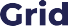 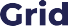 ZGŁOSZENIE/DOKUMENT INSTALACJIPRZYŁĄCZENIE MIKROINSTALACJI DO SIECI ELEKTROENERGETYCZNEJgdy moc zainstalowana mikroinstalacji, nie jest większa niż istniejąca moc przyłączeniowa określona dla odbiorcy końcowego przyłączonego do sieci EnercoGrid Sp. z o.o.EnercoGrid Sp. z o.o.Gotarda 9, 02-683 Warszawatel.: +48 22 548 46 92email: kontakt@enercogrid.plZGŁOSZENIE NALEŻY WYPEŁNIĆ DRUKOWANYMI LITERAMIZGŁOSZENIE DOTYCZY:przyłączenia nowej mikroinstalacjiaktualizacji danych w zakresie przyłączonej mikroinstalacjiDANE ZGŁASZAJĄCEGOAdres do korespondencji:DANE OBIEKTU PRZYŁĄCZONEGO DO SIECI, W KTÓRYM WYKONANO MIKROINSTALACJĘDANE PRZYŁĄCZANEJ MIKROINSTALACJIRodzaj odnawialnego źródła energii:Informacje szczegółowe o jednostkach wytwórczych:* Moc zainstalowana elektryczna (jednostkowa) [zgodnie ze stanowiskiem Prezesa URE: Pod pojęciem mocy zainstalowanej elektrycznej instalacji odnawialnego źródła energii należy rozumieć określoną przez producenta moc znamionową urządzenia służącego do wytwarzania energii elektrycznej (tj. generatora, ogniwa fotowoltaicznego lub ogniwa paliwowego), wyrażoną w watach [W] lub wielokrotnościach tej jednostki (w kW, MW).]** Moc maksymalna (Pmax) oznacza maksymalną wartość mocy czynnej, którą moduł wytwarzania energii jest w stanie generować w sposób ciągły pomniejszoną o każde zapotrzebowanie związane wyłącznie z pracą tego modułu wytwarzania energii i nie wprowadzane do sieci.***Wypełniać w przypadku aktualizacji danychW przypadku współpracy urządzeń służących do wytwarzania energiielektrycznej z inwerterami:Planowana ilość wytworzonej w mikroinstalacji energii elektrycznej.Planowana ilość energii wytworzonej	[kWh]DODATKOWE UWAGI ZGŁASZAJĄCEGO………………………………………………………………………………………………………………………………………………………………………………………………………………………………………………………………………………………………………………………………………………………………………………………………………………………………………………………………………………………………………………………………………………………………………………………………………………………………DODATKOWE INFORMACJE DLA ZGŁASZAJĄCEGOInformacje podane w niniejszym dokumencie, powinny być kompletne, poprawnie wypełnione, czytelne, nie zawierać błędów. W przypadku potrzeby ich uzupełnienia o dodatkowe informacje, Zgłaszający będzie zobowiązany dostarczyć wymagane informacje lub dokonać odpowiednich wyjaśnień. Do czasu uzupełnienia wymaganej dokumentacji zgłoszenie nie będzie stanowić podstawy do przyłączenia mikroinstalacji.W przypadku niedostarczenia brakujących informacji oraz dokumentów, o których mowa powyżej, w terminie 30 dni kalendarzowych od daty otrzymania wezwania o uzupełnienie Zgłoszenia/Dokumentu instalacji, złożone dokumenty zostaną bez rozpatrzenia.Zgłoszenie oraz wszystkie załączniki muszą być sporządzone w języku polskim, w przypadku braku   dopuszcza   się   złożenie   obcojęzycznego   oryginału   wraz z tłumaczeniem potwierdzonym przez tłumacza przysięgłego.EnercoGrid Sp. z o.o. zainstaluje odpowiedni układ zabezpieczający i urządzenia pomiarowo- rozliczeniowe energii elektrycznej wprowadzonej do sieci EnercoGrid Sp. z o.o.Prosumentem jest odbiorca końcowy dokonujący zakupu energii elektrycznej na podstawie umowy kompleksowej,   wytwarzający energię elektryczną wyłącznie z odnawialnych źródeł energii w mikroinstalacji w celu jej zużycia na potrzebywłasne, niezwiązane z wykonywaną działalnością gospodarczą regulowaną ustawą z dnia 6 marca 2018 r. – Prawo przedsiębiorców (Dz. U. z 2018 r. poz. 646 z póżn. zm.).	Dla wytwórców w mikroinstalacji innych niż prosument, wytwarzanie energii elektrycznej wymaga zawarcia odrębnej umowy o świadczenie usług dystrybucji dla energii elektrycznej wprowadzanej do sieci EnercoGrid Sp. z o.o. oraz wskazania kupującego/podmiotu odpowiedzialnego za bilansowanie.Przedsiębiorcą w rozumieniu ustawy Prawo przedsiębiorców jest osoba fizyczna, osoba prawna lub jednostka organizacyjna niebędąca osobą prawną, której odrębna ustawa przyznaje zdolność prawną, wykonująca działalność gospodarczą (za przedsiębiorców uznaje się także wspólników spółki cywilnej w zakresie wykonywanej przez nich działalności gospodarczej). Działalnością gospodarczą w rozumieniu art. 3 ustawy Prawo przedsiębiorców jest zorganizowana działalność zarobkowa, wykonywana we własnym imieniu i w sposób ciągły.Wytwarzanie energii elektrycznej w mikroinstalacji nie wymaga uzyskania koncesji na wytwarzanie tej energii.	Podłączenie mikroinstalacji powinno być wykonane za urządzeniem pomiarowo- rozliczeniowym, w instalacji wewnętrznej Zgłaszającego. Pomiędzy ww. urządzeniem a mikroinstalacją należy bezwzględnie zabudować łącznik umożliwiający jej odłączenie spod napięcia. Rozwiązanie techniczne zabudowy mikroinstalacji, musi umożliwiać wymianę/obsługę urządzenia pomiarowo-rozliczeniowego w stanie beznapięciowym.Właściciel zakładu wytwarzania energii zobowiązany jest powiadomić EnercoGrid Sp. z o.o. o zawieszeniu wytwarzania lub trwałym wycofaniu z eksploatacji modułu wytwarzania energii.Zgłaszający składa Zgłoszenie zgodne z aktualnym na moment jego złożenia wzorcem zamieszczonym na stronie internetowej EnercoGrid Sp. z o.o. (www.polskagrupabiogazowa.pl/dystrybucja-2/). Strony załączników winne być ponumerowane i podpisane przez Zgłaszającego. Jeśli informacje dostarczone przez Zgłaszającego w niniejszym zgłoszeniu ulegną zmianie, jest on zobowiązany do niezwłocznego poinformowania EnercoGrid Sp. z o.o. o tych zmianach.6. WYMAGANE ZAŁĄCZNIKICertyfikat sprzętu spełniający wymagania NC RFG wydawany przez upoważniony podmiot certyfikujący lub sprawozdanie z testu zgodności realizowanego w trybie uproszczonym.W przypadku nie posiadania przez Zgłaszającego wyżej wymienionych dokumentów:- Zgłaszający wnioskuje o zastąpienie wyżej wymienionych dokumentów certyfikatem na zgodność z normą PN –EN 50549-1 i/lub PN –EN 50549-2 wraz z dokumentem potwierdzającym, zgodnie z zawartą umową z jednostką certyfikującą, przystąpienie do procesu uzyskania certyfikatu potwierdzającegospełnienie wymogów kodeksu NC RfG oraz Wymogami ogólnego stosowania (dokumenty Zgłaszający winien dołączyć do zgłoszenia).Specyfikację       techniczną/karty       katalogowe       urządzeń       wytwórczych i przekształtnikowych.	Schemat instalacji elektrycznej obiektu przedstawiający sposób podłączenia mikroinstalacji, układ połączeń powinien zawierać układ pomiarowy energii elektrycznej wytworzonej w mikroinstalacji zgodny z wymaganiami EnercoGrid Sp. z o.o.Odpis z Krajowego Rejestru Sądowego lub informacja odpowiadająca odpisowi aktualnemu z rejestru przedsiębiorców pobrana z Centralnej Informacji KRS (dla podmiotów gospodarczych).Informacja z Centralnej Ewidencji i Informacji o Działalności Gospodarczej (CEIDG) (dla osób fizycznych prowadzących działalność gospodarczą).Pełnomocnictwa dla osób upoważnionych przez Zgłaszającego do występowania w jego imieniu.OŚWIADCZENIE INSTALATORA MIKROINSTALACJIOświadczam że:mikroinstalacja w obiekcie została wykonana zgodnie z obowiązującymi przepisami, normami, w szczególności: NC RFG w tym z „Wymogami ogólnego stosowania”1 , IRiESD, wymaganiami technicznymi określonymi w dokumencie „Kryteria przyłączania jednostek wytwórczych oraz mikroinstalacji i małych instalacji do sieci dystrybucyjnej EnercoGrid Sp. z o.o.” opublikowanymi na stronie EnercoGrid Sp. z o.o. i zasadami wiedzy technicznej i znajduje się w stanie umożliwiającym załączenie jej pod napięcie oraz zapewnia wymagania techniczne i eksploatacyjne określone w art.7a ustawy Prawo energetyczne za co przyjmuję całkowitą odpowiedzialność,zainstalowane w module wytwarzania energii urządzenia spełniają wymogi Dyrektyw Parlamentu Europejskiego i Rady 2014/35/UE i 2014/30/UE oraz NC RfG1 Wymogi ogólnego stosowania wynikające z Rozporządzenia Komisji (UE) 2016/631 z dnia 14 kwietnia 2016 r. ustanawiającego kodeks sieci dotyczący wymogów w zakresie przyłączenia jednostek wytwórczych do sieci (NC RfG) zatwierdzone decyzją Prezesa Urzędu Energetyki.zastosowane blokady uniemożliwiają współpracę źródła wytwórczego z EnercoGrid Sp. z o.o. w przypadku zaniku napięcia z tej sieci (instalacja źródła wytwórczego zostanie automatycznie odłączona od sieci EnercoGrid Sp. z o.o.	protokoły pomiarów rezystancji izolacji, skuteczności ochrony przeciwporażeniowej oraz skuteczności ochrony odgromowej z wynikami pozytywnymi oraz schemat instalacji elektrycznej pozostawiłem odbiorcy,oświadczam, że dla trybu LFSM-O wprowadzone zostały następujące nastawy:nastawa progu aktywacji 50,2 Hz, w zakresie wymaganej zdolności 50,2 Hz – 50,5 Hz,nastawa statyzmu 5%, w zakresie wymaganej zdolności 2 – 12 %,	posiadam uprawnienia do wykonywania mikroinstalacji objętej niniejszym zgłoszeniem:ważny certyfikat potwierdzający kwalifikacje do instalowania odnawialnych źródeł energii (art. 136 lub art. 145 ustawy o odnawialnych źródłach energii) nr………………………………………… lub,	ważne świadectwo kwalifikacyjne uprawniające do zajmowania się eksploatacją urządzeń, instalacji i sieci nr	lub,uprawnienia budowlane w specjalności instalacyjnej w zakresie sieci, instalacji i urządzeń elektrycznych i elektroenergetycznych do kierowania robotami budowlanymi nr …………………………………………………………………..	otrzymałem Klauzulę informacyjną w zakresie przetwarzania danych osobowych – dotyczy osób fizycznych (w tym prowadzących jednoosobową działalność gospodarczą, w formie spółki cywilnej, jak i pełnomocników i reprezentantów Zgłaszającego) – w/w klauzula stanowi załącznik do wzoru zgłoszenia.Data i podpis instalatoraOŚWIADCZENIE ZGŁASZAJĄCEGOŚwiadomy odpowiedzialności karnej za złożenie fałszywego oświadczenia, wynikającej z art. 233 § 6 ustawy z dnia 6 czerwca 1997 r. - Kodeks Karny oświadczam, że posiadam tytuł prawny do nieruchomości, na której jest planowana inwestycja oraz do mikroinstalacji określonej w zgłoszeniu.Oświadczam że:	jestem/nie jestem* konsumentem w rozumieniu art. 22 1 ustawy z dnia 23 kwietnia 1964 r. Kodeks cywilny (t.j. - Dz. U. z 2018 r. poz. 1025 z późn. zm.),	jestem/nie jestem* prosumentem w rozumieniu ustawy z dnia 20 lutego 2015 r. o odnawialnych źródłach energii (tj. Dz. U. z 2018 r. poz. 2389 z późn. zm.),	biorę/nie biorę* udział w „Programie Mój Prąd” i wnioskuję o wydanie zaświadczenia pt. „Zaświadczenie potwierdzające przyłączenie mikroinstalacji – dla prosumenta” zgodnego z wzorem Ministerstwa Energii,dane przedstawione w niniejszym Zgłoszeniu odpowiadają stanowi faktycznemu,	posiadam wskazany w pkt 7 ppkt 2) protokół odbioru, protokoły pomiarów rezystancji izolacji, skuteczności ochrony przeciwporażeniowej, skuteczności ochrony odgromowej z wynikami pozytywnymi, schemat instalacji elektrycznej oraz atesty, certyfikaty, świadectwa zgodności i inne dokumenty niezbędne dla prawidłowego wykonania oraz eksploatacji instalacji elektrycznej mikroinstalacji, zobowiązuje się do zachowania nastaw wskazanych w pkt 7 ppkt. 3) do czasu określenia nowych nastaw przez EnercoGrid Sp. z o.o.	moduł wytwarzania energii nie został zaklasyfikowany do powstających technologii zgodnie z tytułem VI NC RfG,	będę wprowadzać energię elektryczną do sieci EnercoGrid Sp. z o.o. /nie będę wprowadzać energii elektrycznej do sieci EnercoGrid Sp. z o.o.* i oświadczam, że posiadam   zabezpieczenia    uniemożliwiające    wpływ    energii    wytworzonej w urządzeniach wytwórczych do sieci dystrybucyjnej EnercoGrid Sp. z o.o.	zapoznałem   się z   „Instrukcją   Ruchu   i   Eksploatacji   Sieci   Dystrybucyjnej” I procedurami wynikającymi z NCRfG oraz z „Kryteriami przyłączania jednostek wytwórczych oraz mikroinstalacji i małych instalacji do sieci dystrybucyjnej EnercoGrid Sp. z o.o.” zamieszczonymi na stronie internetowej EnercoGrid Sp. z o.o.: www.polskagrupabiogazowa.pl/dystrybucja-2/,	zobowiązuję się, że na datę wytworzenia po raz pierwszy energii elektrycznej z odnawialnego źródła energii w zgłaszanej mikroinstalacji będę stroną umowy w przedmiocie sprzedaży energii elektrycznej wytworzonej w mikroinstalacji1 Zgłoszenie w rozumieniu ustawy Prawo energetyczne, Dokument instalacji w rozumieniu Rozporządzenia Komisji (UE) 2016/631 z dnia 14 kwietnia 2016 r.ustanawiającego kodeksu sieci dotyczącego wymogów w zakresie przyłączenia jednostek wytwórczych do sieci (NC RfG).2 Zgłaszający rozumiany jako Właściciel zakładu wytwarzania energii zgodnie z NC RfG.* niepotrzebne skreślići wprowadzanej do sieci OSD – zawartej ze Sprzedawcą – Kupującym i zgłoszonej do EnercoGrid Sp. z o.o.otrzymałem Klauzulę informacyjną w zakresie przetwarzania danych osobowych – dotyczy osób fizycznych (w tym prowadzących jednoosobową działalność gospodarczą, w formie spółki cywilnej, jak i pełnomocników i reprezentantów Zgłaszającego) – w/w klauzula stanowi załącznik do wzoru zgłoszenia.Data i podpis ZgłaszającegoNazwa Firmy lub Imię i Nazwisko ZgłaszającegoNazwa Firmy lub Imię i Nazwisko ZgłaszającegoNazwa Firmy lub Imię i Nazwisko ZgłaszającegoNazwa Firmy lub Imię i Nazwisko ZgłaszającegoPowiat:Gmina:    - 	Kod pocztowy	PocztaAdres:Adres:Telefon kontaktowy:Telefon kontaktowy:Adres e-mail:Adres e-mail:PESEL(podaje osoba fizyczna)NIPREGON(podaje osoba prawna)Numer KRS (podaje osoba prawna)Nazwa Firmy lub Imię i Nazwisko Zgłaszającego(wpisać jeżeli dane inne niż Zgłaszającego powyżej)Nazwa Firmy lub Imię i Nazwisko Zgłaszającego(wpisać jeżeli dane inne niż Zgłaszającego powyżej)Nazwa Firmy lub Imię i Nazwisko Zgłaszającego(wpisać jeżeli dane inne niż Zgłaszającego powyżej)Powiat:Gmina:    - 	Kod pocztowy	PocztaAdres:Osoba upoważniona do kontaktów w sprawie zgłoszeniaOsoba upoważniona do kontaktów w sprawie zgłoszeniaOsoba upoważniona do kontaktów w sprawie zgłoszeniaTelefon kontaktowy:Telefon kontaktowy:Adres e-mail:Nazwa obiektuNazwa obiektuNazwa obiektuPowiat:Gmina:    - 	kod pocztowy	PocztaAdres:Numery działek, na których zlokalizowany będzie obiekt przyłączany do sieciNumery działek, na których zlokalizowany będzie obiekt przyłączany do sieciNumery działek, na których zlokalizowany będzie obiekt przyłączany do sieciNr punktu poboru energii:Nr punktu poboru energii:Istniejąca moc przyłączeniowainstalacji odbiorczej [kW]:hydroenergia,energia promieniowaniaenergia z wiatru, energia z biogazurolniczego,energia z biopłynów,energia geotermalna,energia z biogazu,energia hydrotermalna,hydroenergia,energia promieniowaniaenergia z wiatru, energia z biogazurolniczego,energia z biopłynów,energia geotermalna,energia z biogazu,energia hydrotermalna,słonecznego, energia z biomasy, innesłonecznego, energia z biomasy, innesłonecznego, energia z biomasy, inneenergia z wiatru, energia z biogazurolniczego,energia z biopłynów,energia geotermalna,energia z biogazu,energia hydrotermalna,Lp.Typ urządzeń (ogniwa fotowoltaiczne/gen erator)ProducentMoc zainstalowana [kW] *Moc maksymalna [kW] **Moc maksymalna [kW] **Liczba [szt.]Sumaryczna moc zainstalowana [kW]Sumaryczna moc maksymalna [kW]RazemRazemŁączna moc instalowanych jednostek wytwórczychXXRazemRazemŁączna moc jednostek wytwórczych po aktualizacji ***XXLp.Typ inwerteraProducentMoc znamionowa po stronie AC [kW]Moc maksymalna [kW]Ilość[sztuki]Sposób przyłączenia(1- lub 3 fazowo)RazemRazemXXNazwa Firmy oraz Imię i Nazwisko Instalatora MikroinstalacjiNazwa Firmy oraz Imię i Nazwisko Instalatora MikroinstalacjiNazwa Firmy oraz Imię i Nazwisko Instalatora MikroinstalacjiNazwa Firmy oraz Imię i Nazwisko Instalatora MikroinstalacjiPowiat: Gmina:    - 	kod pocztowy PocztaAdres:Adres:Telefon kontaktowy:Telefon kontaktowy:Adres e-mail:Adres e-mail:PESEL(podaje osoba fizyczna)NIPREGON(podaje osoba prawna)Numer KRS (podaje osoba prawna)